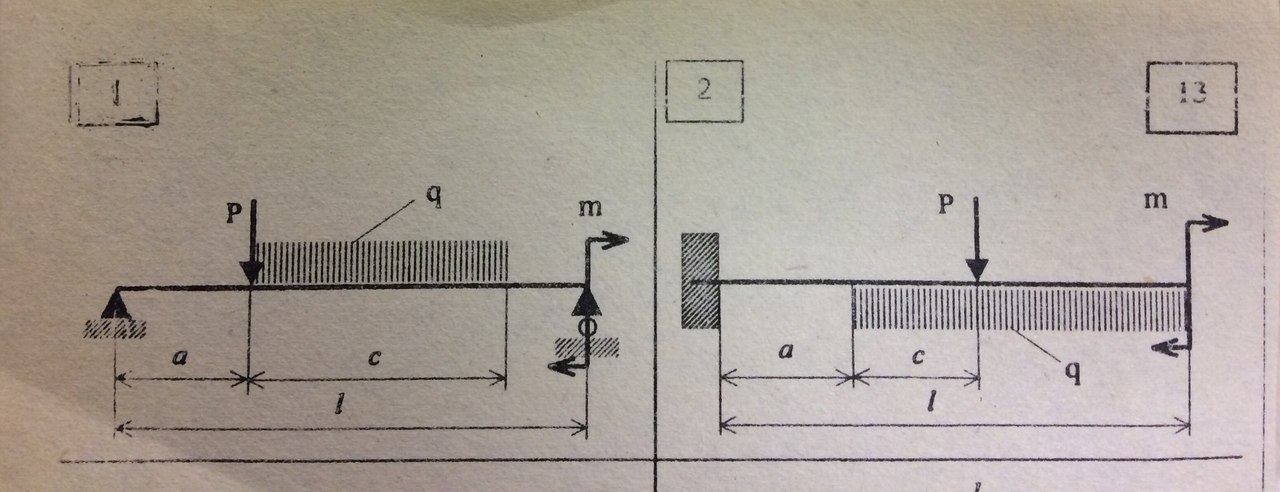 Дано: P=13 кН m=13 кН*мq=13 кН/мa=c=1м[G]=240 МПа
[t]=200 ГПа Пример выполнения Первой части работы: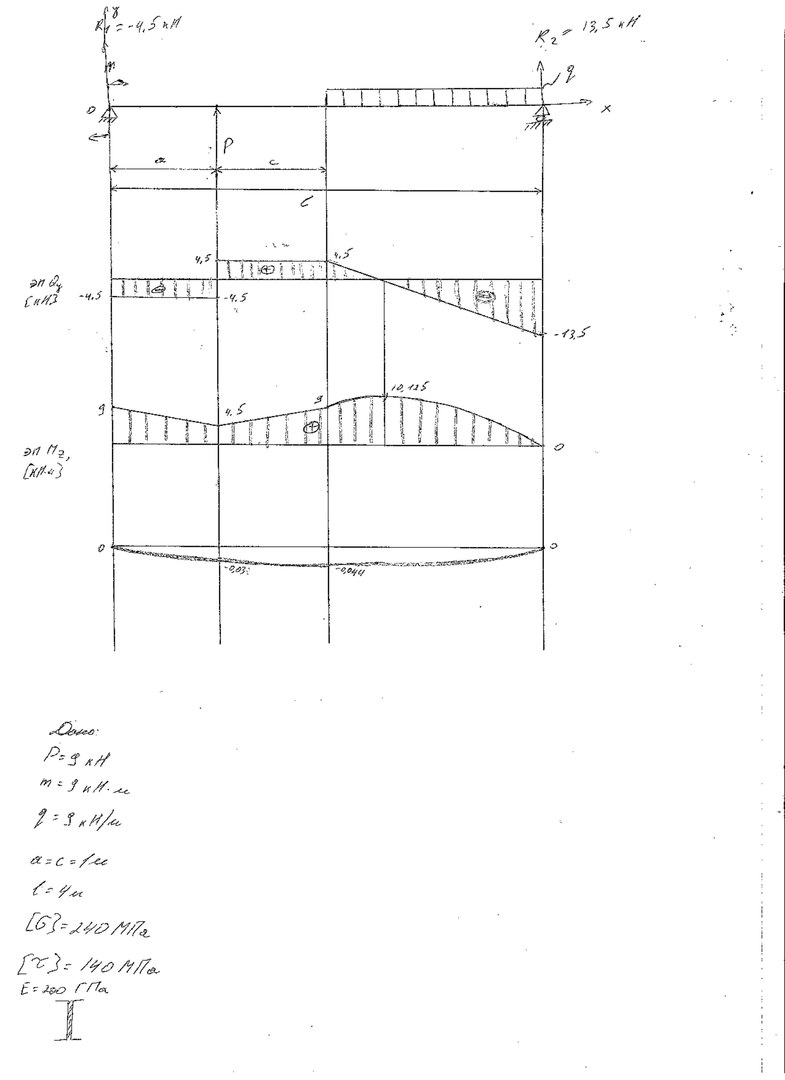 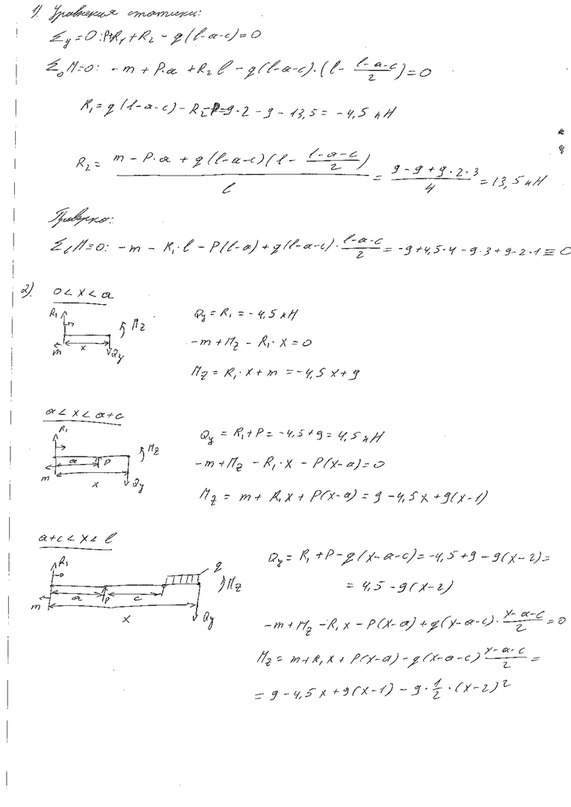 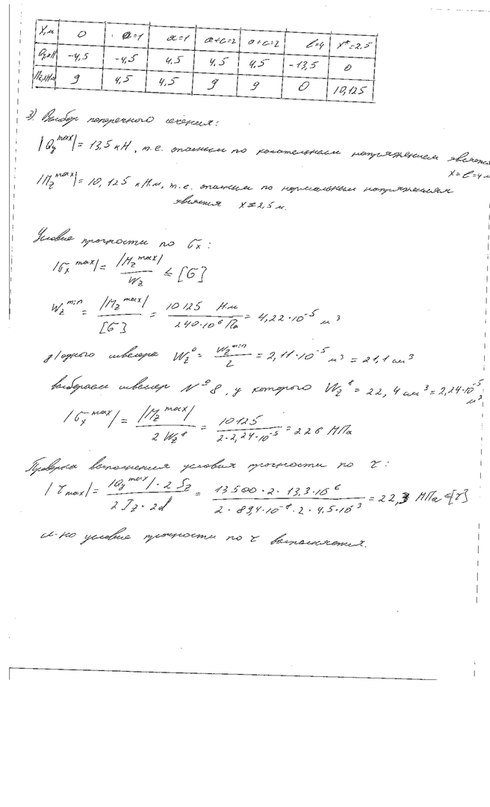 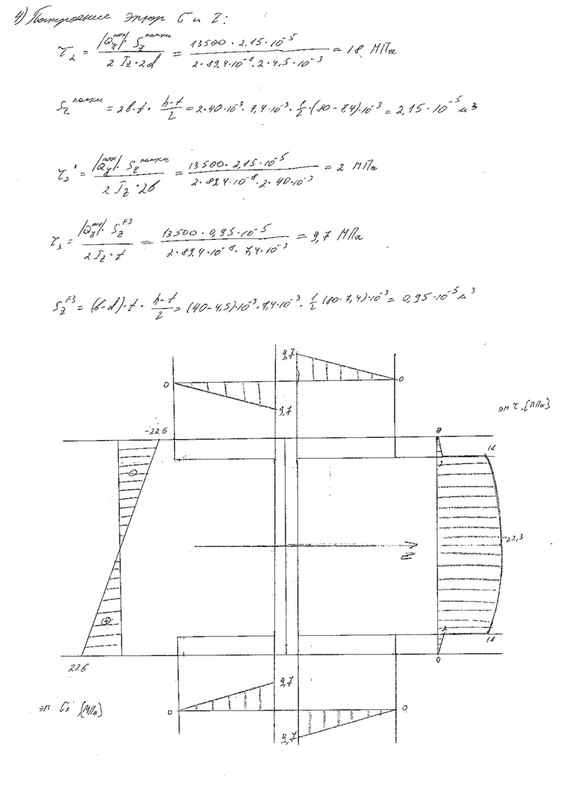 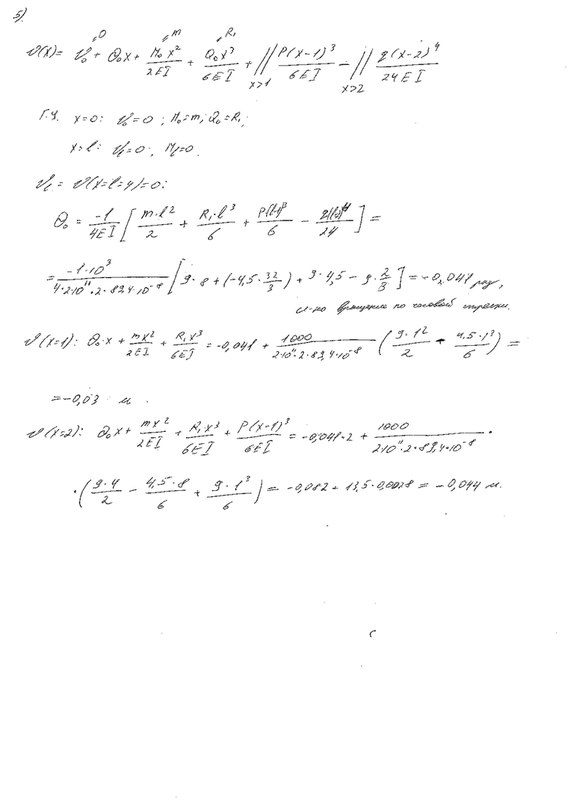 Пример выполнения Второй части работы: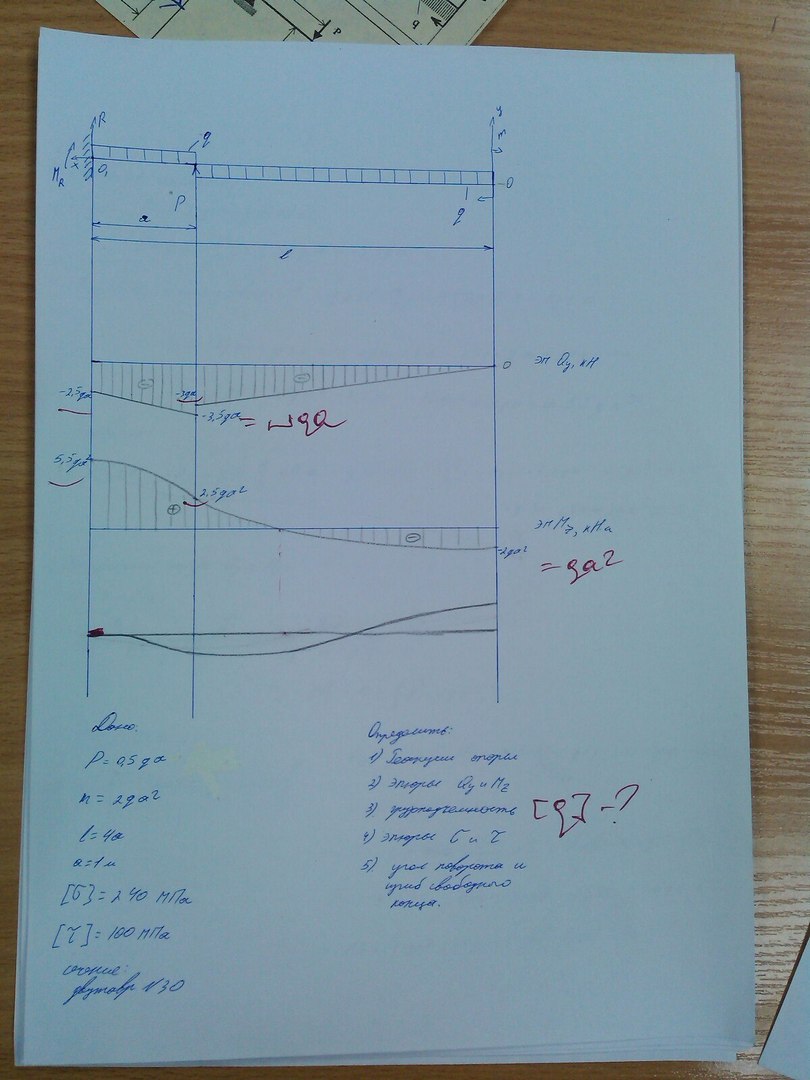 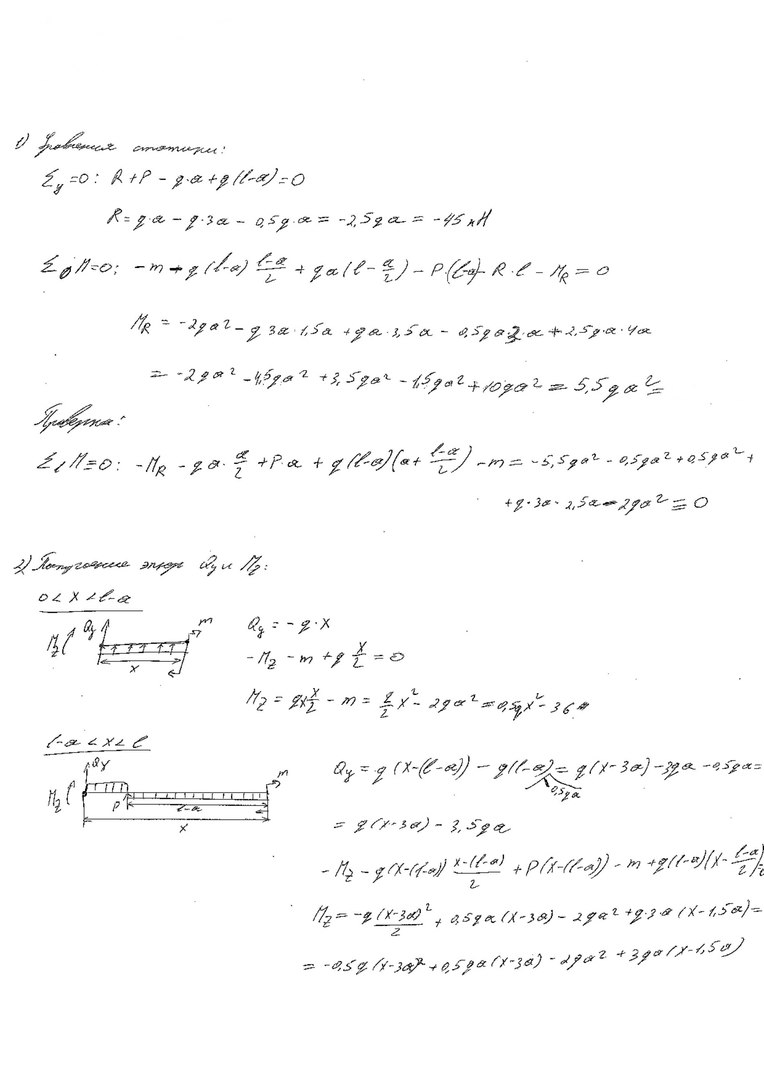 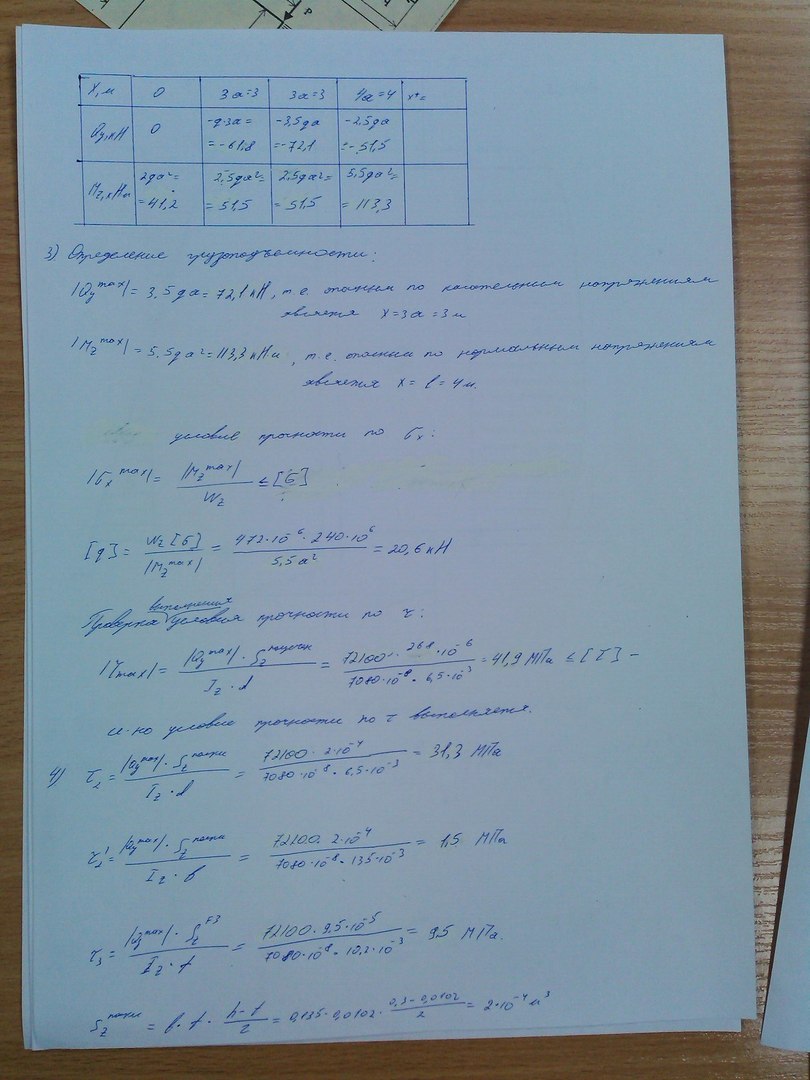 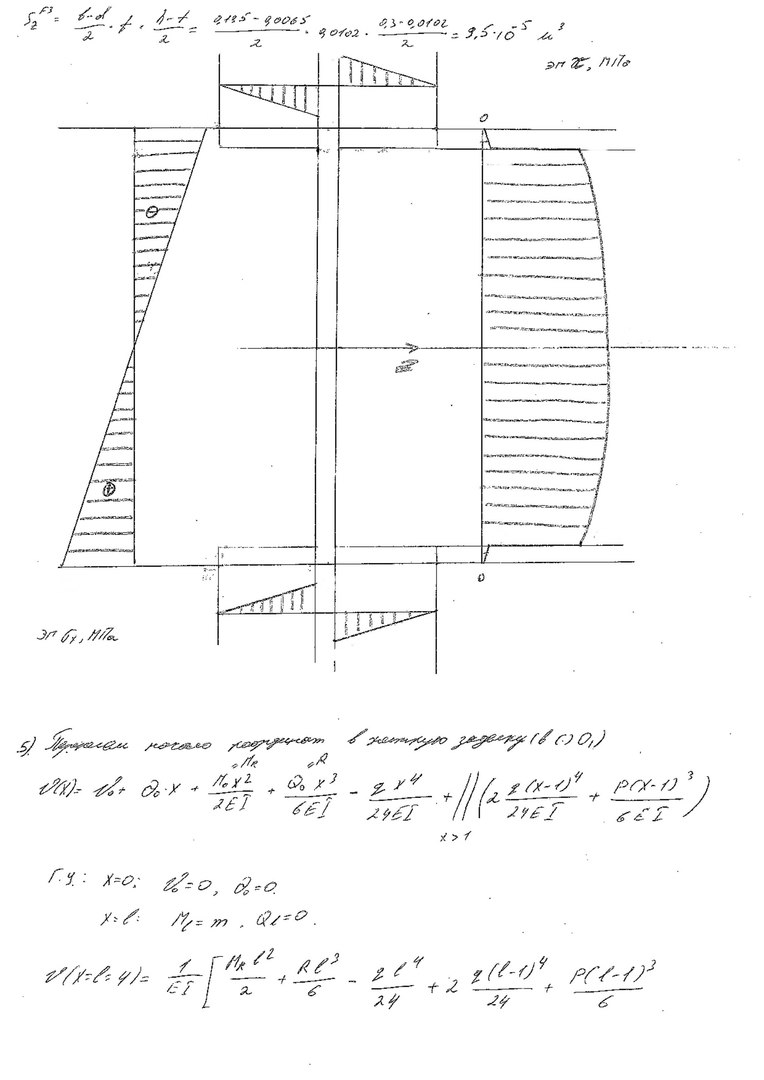 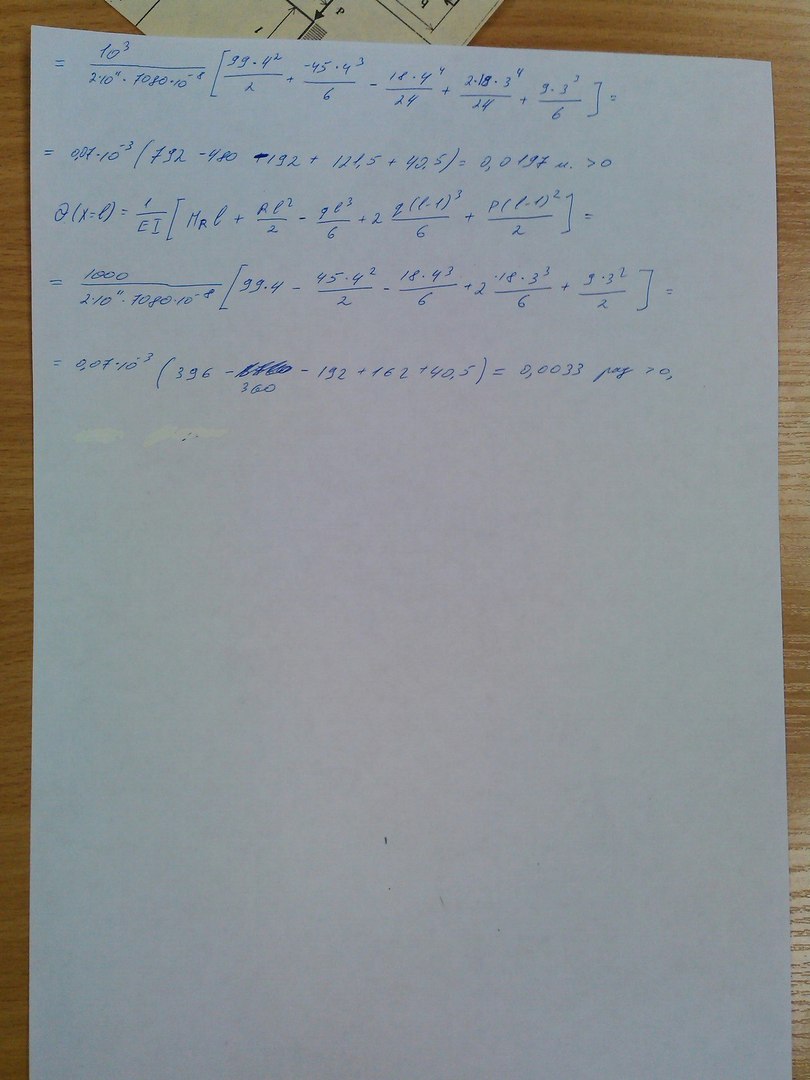 